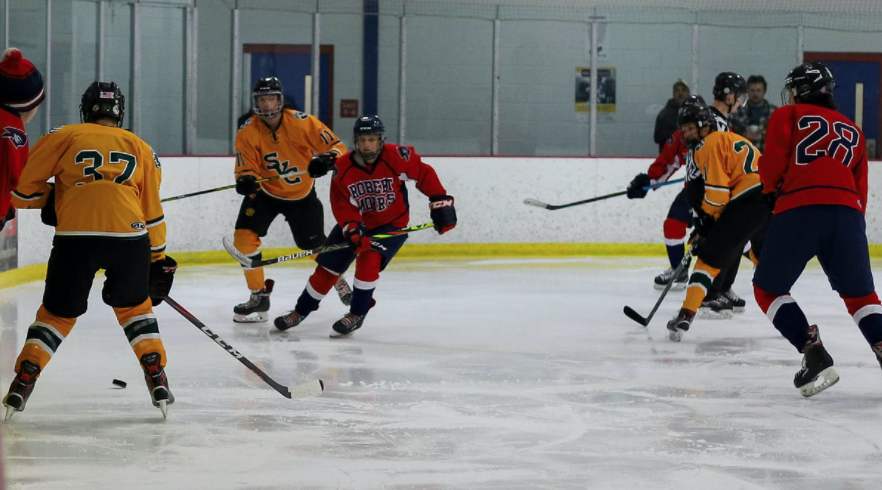 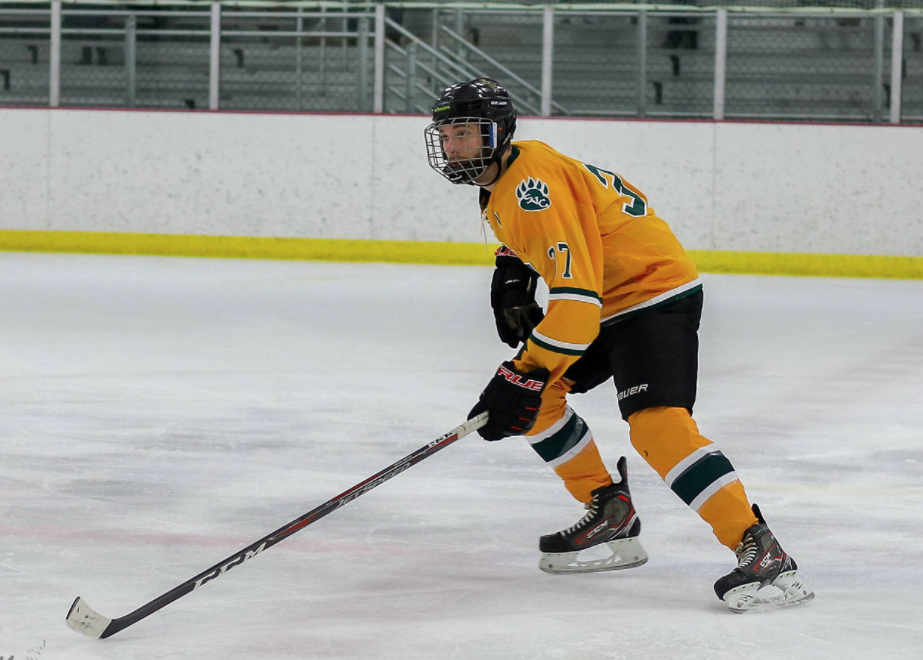 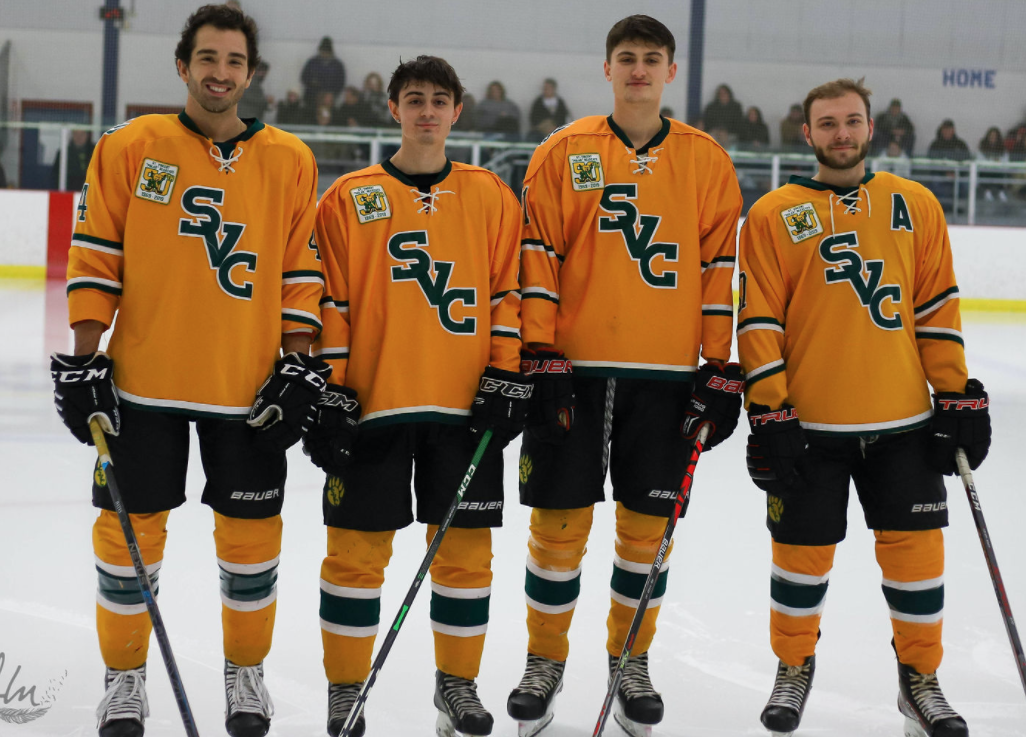 Player Name:Career Highlights:Stead, TrentC 21A defenseman who brought energy and hustle to the team, Trent’s efforts earned him the role of Assistant Captain starting his sophomore year. A steady defender, he was relied on to capture a large number of minutes his first few years. His loan goal came on a power play in a game against Penn State Altoona. His playing time was impacted by the one game 20-21 COVID season and injuries he sustained during his senior year. Well liked by his teammates and the coaching staff, he had a great bench demeanor and positive approach in the locker room.Yr#PosGPGATPSPct+-+/-PMWTPS181937D13022130.01325-1240000192037D18123166.33726+11120010202137D100000.000E00000212237D602270.075+200000Totals38167362.85756+1160010